MISURA 16 - COOPERAZIONESOTTOMISURA 16.3“Cooperazione tra piccoli operatori per organizzare processi di lavoro in comune e condividere impianti e risorse, nonché per lo sviluppo/la commercializzazione del turismo”Strategia di Sviluppo Locale di Tipo Partecipativo (SSLT): COMUNITÀ RURALI RESILIENTIAMBITO 2: TURISMO SOSTENIBILEAZIONE PAL: Promuovere la messa a sistema delle strutture di ospitalità diffusa extra alberghiera in aree rurali C e D con la creazione di reti tra imprese e di partenariati pubblico-privati (FEASR)ALLEGATO 6DICHIARAZIONE DI DISPONIBILITÀ DEI BENI PUBBLICI O PRIVATIDICHIARAZIONE SOSTITUTIVA DELL’ATTO DI NOTORIETÀ(Art. 47 del D.P.R. n. 445 del 28/12/2000)Il sottoscritto ______________________________ nato a _________________________________ il ____________, residente a___________________________________________________ (Prov. ____)in via _____________________________________________________n. _________, nella qualità di legale rappresentante del (indicare il nome del soggetto capofila o del partenariato) _______________________________________________________________________________________ con sede in _______________________________________ (Prov. ____), Via _________________________________________________________, consapevole delle sanzioni penali nel caso di dichiarazioni non veritiere e falsità negli atti richiamate dall’art.76 del DPR n. 445 del 28/12/2000, DICHIARADi detenere il possesso dell’immobile individuato catastalmente al foglio ____ particella________ del Comune di ____________, inserito nel fascicolo aziendale AGEA n.________________________con il relativo titolo di disponibilità.Che sul suddetto immobile è prevista l’effettuazione degli investimenti materiali previsti dal Progetto di cooperazione e dai relativi allegati tecnici alla domanda di sostegno di cui alla sottomisura 19.2/16.3 del GAL ISC MADONIE.Che la durata del possesso sarà di almeno 8 anni a partire dalla data di presentazione della domanda di sostegno.        Firma del beneficiario_____________________________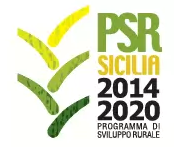 Programma di Sviluppo Rurale (PSR) Sicilia 2014-2020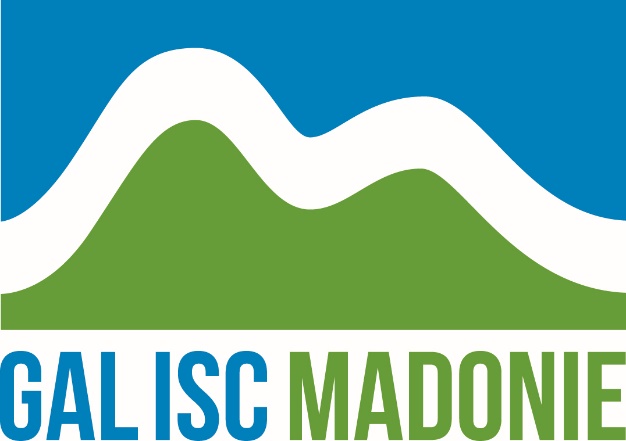 